МУНИЦИПАЛЬНОЕ АВТОНОМНОЕ ДОШКОЛЬНОЕ ОБРАЗОВАТЕЛЬНОЕ УЧРЕЖДЕНИЕ – ДЕТСКИЙ САД КОМБИНИРОВАННОГО ВИДА «КОЛОСОК»Рабочая программаДля детей  6-7 лет, Подготовительная к школе группа №7 «Радуга»на 2018 - 2019  учебный годСоставитель (составители):Воспитатель первой квалификационной категорииЦаренко Мария  ПавловнаВоспитатель Каратеева Оксана АлександровнаСодержаниеПОЯСНИТЕЛЬНАЯ ЗАПИСКА1.1.  Пояснительная записка.Рабочая программа по развитию детей подготовительной к школе группы (далее Программа) разработана в соответствии с Федеральным законом «Об образовании в Российской Федерации» от 29.12.2012 № 273 – ФЗ, Федеральным государственным образовательным стандартом дошкольного образования  приказ Минобрнауки  РФ № 1155 от 17.10.2013 «Об утверждении федерального государственного образовательного стандарта дошкольного образования» (далее ФГОС ДО) и Основной образовательной программой дошкольного образования Муниципального автономного дошкольного образовательного учреждения – детского сада комбинированного вида «Колосок» (далее ООП ДО МАДОУ – детский сад «Колосок») и Адаптированной основной образовательной программы дошкольного образования для детей с тяжелыми нарушениями речи Муниципального автономного дошкольного образовательного учреждения – детского сада комбинированного вида «Колосок» (далее АООП МАДОУ-детского сада «Колосок»).Рабочая программа по развитию детей подготовительной к школе группы обеспечивает разностороннее развитие детей от 6 до 7 лет учетом их возрастных и индивидуальных особенностей по основным направлениям развития социально-коммуникативному, познавательному, речевому, художественно-эстетическому и физическому.Направленность группыГруппа №7 «Радуга» - комбинированной направленности.Наименование образовательных программ, заявленных в основной образовательной программе ДОО и использованных для разработки Программы.При разработке рабочей программы использовались парциальные программы:Также использованы парциальные программы части ООП МАДОУ-детского сада «Колосок», формируемой участниками образовательного процесса «Ребёнок в масштабе времени», «Туризм и дошкольники», «Ребёнок и природа», разработанные в МАДОУ-детском саду «Колосок». 1.1.3. Цель и задачи реализации Программы:Целью Программы является создание условий для развития функционально грамотной личности  в ходе овладения практическими компетенциями, всестороннее развитие психических и физических качеств в соответствии с возрастными и  индивидуальными особенностями, формирование основ базовой культуры, подготовка ребёнка к жизни в современном обществе, обеспечение безопасности его жизнедеятельности в условиях интеграции усилий семьи и детского сада. Для достижения цели решаются следующие задачи:Обеспечить охрану жизни и укрепление физического и психического здоровья детей, в том числе их эмоционального благополучия;Способствовать:воспитанию, гармоничному развитию личностных качеств ребенка,  в том числе ценности здорового образа жизни, развитию их социальных, нравственных, эстетических, интеллектуальных, физических качеств, инициативности, самостоятельности и ответственности ребенка,формированию предпосылок к учебной деятельности;развитию познавательной сферы (мышления, воображения, памяти, речи);развитию эмоциональной сферы;формированию цельности детского мировоззрения, обогащению содержания и форм образования детей;формированию опыта практической, познавательной, творческой и другой деятельности;формированию всесторонне развитой личности на основе соединения воспитания и обучения в продуктивной деятельности;обеспечить  равные возможности для  полноценного развития каждого ребенка в период дошкольного детства, в том числе детей с ОВЗ;обеспечить условия для воспитания и образования детей  с ОВЗ;обеспечить преемственность целей, задач  и содержания дошкольного и начального образования; обеспечить психолого-педагогическую поддержку семьям и повышать компетентность родителей (законных представителей) в вопросах развития и образования, охраны и укрепления здоровья детей.Цели и задачи приоритетных направлений развития МАДОУ – детский сад «Колосок»:Физическое развитие с осуществлением оздоровления всех воспитанниковЦель: формирование потребности в здоровом образе жизни дошкольников  и родителей и осуществление оздоровления всех воспитанников. Задачи: Совершенствовать физическое и эмоциональное благополучие детей посредством введения оздоровительных мероприятий.Формировать положительное отношение к занятиям физкультурой, спортом, к ЗОЖ в семье.Воспитывать осознанное отношение детей и родителей к здоровью, как основному фактору успеха на последующих этапах жизни.Социально-коммуникативноеЦель:содействие становлению личности ребёнка, развитие его творческих способностей через ознакомление с нравственным, духовным, историческим опытом поколенийЗадачи программы: Приобщать ребенка к музейной среде, как к исследовательскому и образовательному учреждению одновременно; воспитывать эстетически развитого, обогащённого художественным опытом и знаниями человека; развивать визуальную грамотность (сформировать навык смотрения, детального рассматривания, обобщения увиденного); развивать творческие способности и эстетическое восприятие у детей; развивать познавательные процессы: воображение, фантазию, память, внимание, мышление, речь; воспитывать нравственные качества личности: доброту, отзывчивость, способность к сопереживанию.Познавательное развитие.Цель: развитие  у детей познавательных интересов, интеллектуальное развитие детей.Задачи:формировать познавательные действия, становление сознания; развивать воображение и творческую активность; формировать первичные представления о себе, объектах окружающего мира, о свойствах и отношениях объектов окружающего мира, о малой родине и Отечестве, формировать первичные представления о социокультурных ценностях нашего народа, об отечественных традициях и праздниках, о планете Земля как общем доме людей, об особенностях ее природы, многообразии стран и народов мира.Рабочая программа строится на основе возрастного, личностно-ориентированного и деятельностного подходов, а также учитывает принципы, описанные в основной образовательной программе дошкольного образования МАДОУ – детский сад «Колосок».1.1.4.Значимые для разработки и реализации рабочей программы характеристики.Настоящая Программа рассчитана на один год, который рассчитывается с 1 сентября по 31 августа.Возрастные и индивидуальные особенности контингента детей группы.Группа комбинированной направленности, в группе 32 воспитанников в возрасте 6-7 лет. Все дети группы владеют в совершенстве навыками самообслуживания, соблюдают правила личной гигиены. У большинства детей хорошо развита мелкая моторика. Дети любознательны, проявляют высокую познавательную активность, любят слушать книги - сказки, приключенческие рассказы.В игровой деятельности дети самостоятельно распределяют роли и строят свое поведение, придерживаясь игровой роли.Продолжает совершенствоваться речь, в том числе ее звуковая сторона. В изобразительной деятельности дети используют некоторые приемы нетрадиционного  рисования. 10% детей проявляет интерес  к изобразительной деятельности, 3 воспитанника посещают «Живопись» (кружок платных услуг при МАДОУ-д/с «Колосок»), 2 ребенок посещает художественную школу.  3 ребенка проявляют интерес к пению. Танцам увлекаются 25% детей, 7% детей занимаются художественной гимнастикой. 14% детей увлекаются боевыми искусствами (каратэ, дзюдо, тэйквандо). 10% детей занимаются плаванием. 7 детей посещают подготовительные к школе занятия, 2  - изучают английский язык.Этнический анализ воспитанников группы: основной контингент – дети русскоязычных семей. Два ребенка из армянской семьи. Обучение и воспитание в группе проводится на русском языке.Большинство воспитанников группы проживают в рабочем поселке Краснообск, один ребенок проживают в поселке Мичуринский. Реализация регионального компонента осуществляется через знакомство с национально-культурными особенностями родного края, знакомясь с родным поселком, его достопримечательностями. Данная информация реализуется через целевые прогулки, беседы, проекты, парциальные программы «Ребёнок в масштабе времени», «Ребенок и природа», «Дошкольники и туризм».Оценка здоровья детей подготовительной к школе группы «Радуга»Сведения о семьях воспитанниковСм. Приложение №1 «Социальный паспорт группы» (заполняется в 1-2 неделю сентября)1.2. Планируемые результаты освоения Программы.Результатами освоения Программы являются целевые ориентиры дошкольного образования, которые представляют социально-нормативные возрастные характеристики возможных достижений ребенка и описаны в Федеральном государственном стандарте дошкольного образования.    На основе данных целевых ориентиров в рабочей программе сформированы предполагаемые результаты её освоения детьми подготовительной к школе группы «Радуга». Предполагаемые результаты произведены с соответствии с направлениями развития и образования детей (образовательными областями) и представлены в таблице1.3. Диагностика освоения детьми образовательной программы дошкольного образования.Педагогическая диагностика проводится в ходе наблюдения за активностью детей в самостоятельной и совместной деятельности детей.Результатами освоения Программы являются целевые ориентиры дошкольного образования, которые представляют социально-нормативные возрастные характеристики возможных достижений ребенка и описаны в Федеральном государственном стандарте дошкольного образования.   Достижение целевых ориентиров диагностируется через освоение Образовательных областей представленных в Программе МАДОУ – детский сад «Колосок».Инструментарий педагогической  диагностики  - карты детского индивидуального развития, разработанные к ООП ДО МАДОУ-детского сада «Колосок», позволяющие фиксировать динамику и перспективы развития как каждого ребенка   так и группы в целом в ходе освоения образовательных областей:-социально-коммуникативного развития-познавательного развития-речевого развития-художественно-эстетического развития-физического развитияПедагогическая диагностика проводится с целью оптимизации  образовательного процесса, как в группе, так и в ДОУ в целом. Система мониторинга основывается результатах освоения ООП ДО по 5 образовательным областям, соответствующих Федеральному государственному образовательному стандарту дошкольного образования: «Социально-коммуникативное развитие», «Познавательное развитие», «Речевое развитие», «Художественно-эстетическое развитие», «Физическое развитие», а также части, формируемой участниками образовательных отношений (приоритетные области ОО «Познавательное развитие»,  ОО «Физическое развитие»). Данный мониторинг  позволяет комплексно оценить качество образовательной деятельности в группе и ДОУ, а также  индивидуализировать образовательный процесс для достижения каждым ребенком высокого уровня освоения ООП ДО.2. СОДЕРЖАНИЕ ОБРАЗОВАТЕЛЬНОГО ПРОЦЕССА2.1. Описание образовательной деятельности в соответствии  с направлениями развития ребенка.Содержание Программы обеспечивает развитие личности, мотивации и способностей детей в различных видах детской деятельности и охватывает следующие структурные единицы, представляющие определенные направления развития и образования детей (далее – образовательные области):- социально-коммуникативное развитие;- познавательное развитие;- речевое развитие;- художественно-эстетическое развитие;- физическое развитиеКонкретное содержание образовательных областей описано в основной образовательной программе дошкольного образования МАДОУ – детский сад «Колосок».Образовательная область «Социально-коммуникативное развитие».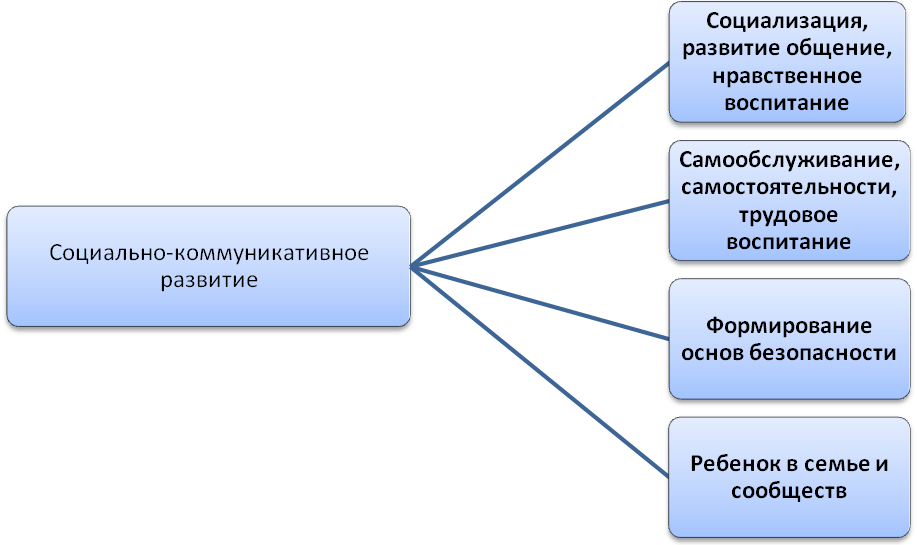  Образовательная область «Познавательное развитие».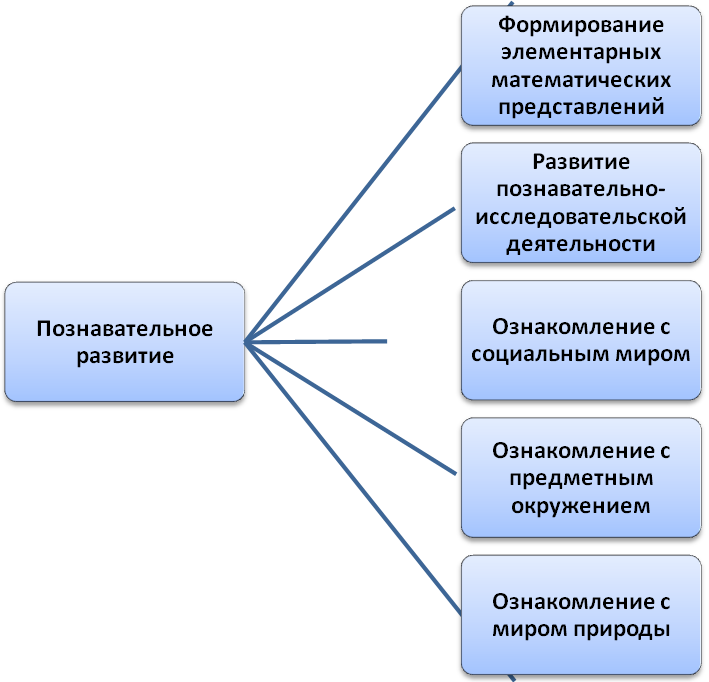 Образовательная область «Речевое развитие».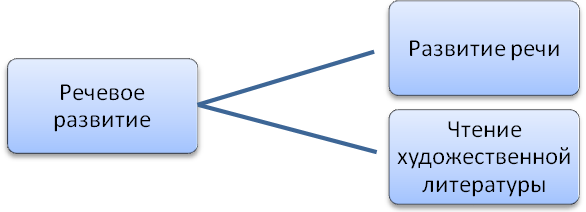 Образовательная область «Художественно-эстетическое развитие».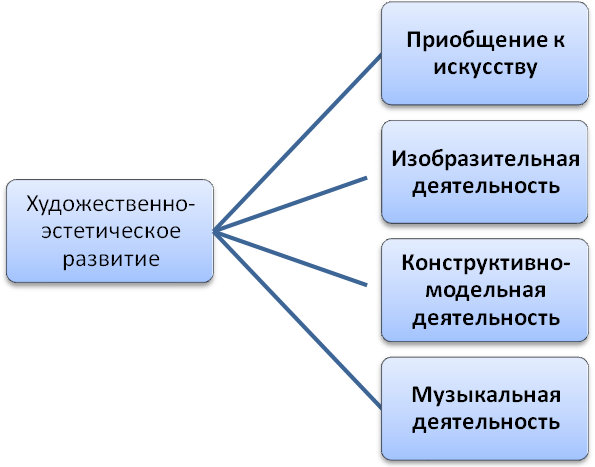 Образовательная область «Физическое развитие».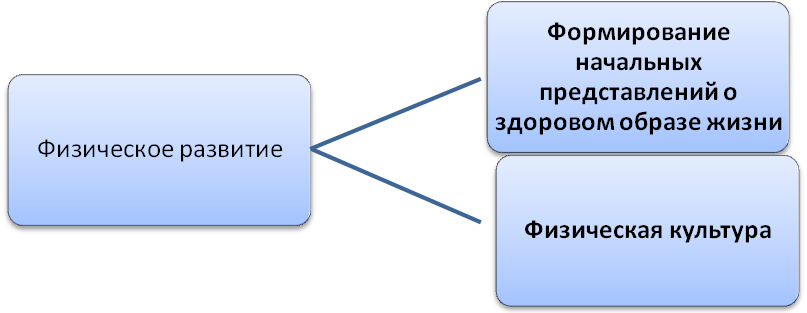 2.2.Описание вариативных форм, способов, методов и средств реализации Программы2.2.1. Формы и методы работы с детьми по образовательной области «Социально-коммуникативное развитие»2.2.2. Формы и методы работы с детьми по образовательной области «Познавательное развитие»2.2.3. Формы и методы работы с детьми по образовательной области «Речевое развитие»2.2.4. Формы и методы работы с детьми по образовательной области «Художественно-эстетическое развитие»2.2.5. Формы и методы работы с детьми по образовательной области «Физическое развитие»2.3 Описание образовательной деятельности по профессиональной коррекции нарушений развития детейРабота осуществляется на основе АООП МАДОУ-детского сада «Колосок», ИПР ребенка и журнала взаимосвязи с учителем-логопедом.Взаимодействие учителя – логопеда и воспитателей ДОУ осуществляется по двум направления: коррекционно-развивающее;информационно-консультативное.Воспитатели учитывают:структуру речевого нарушения;осуществлять индивидуальный подход на фоне коллективной деятельности;закреплять знания, умения и навыки, приобретенные на логопедических занятиях;всесторонне развивать личность дошкольника.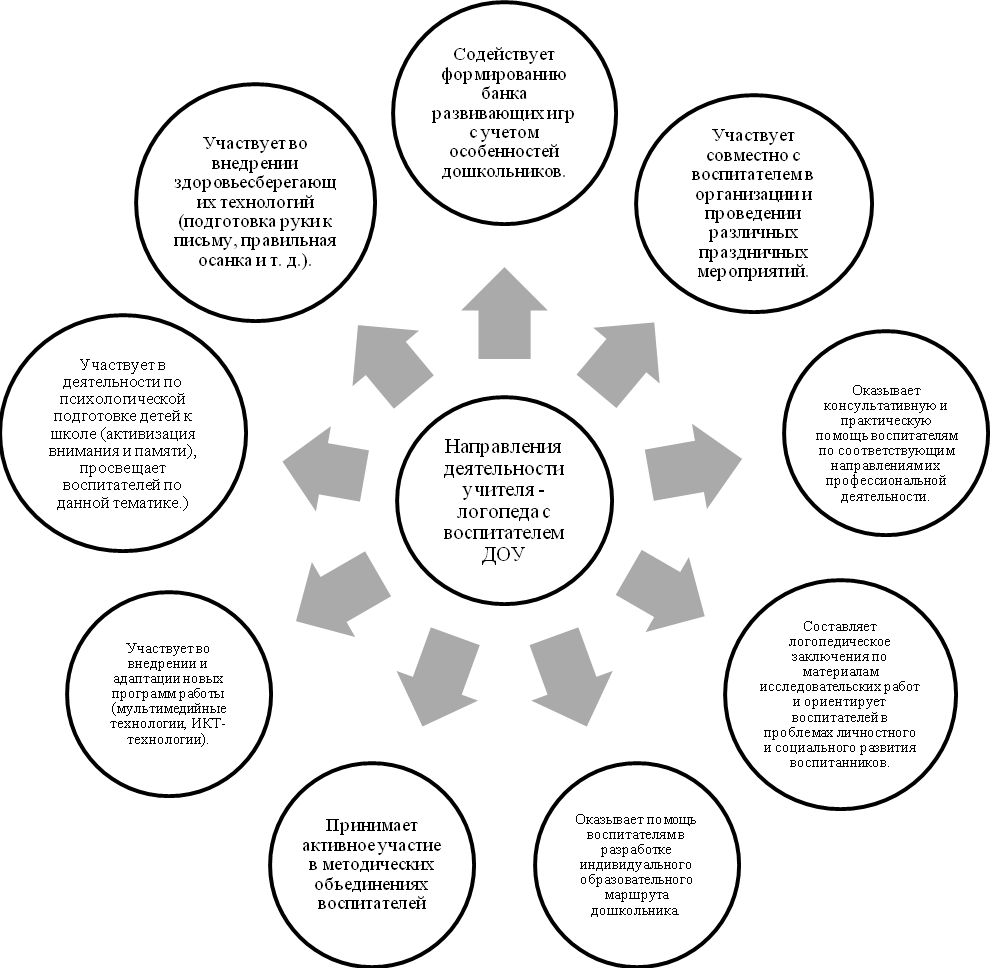 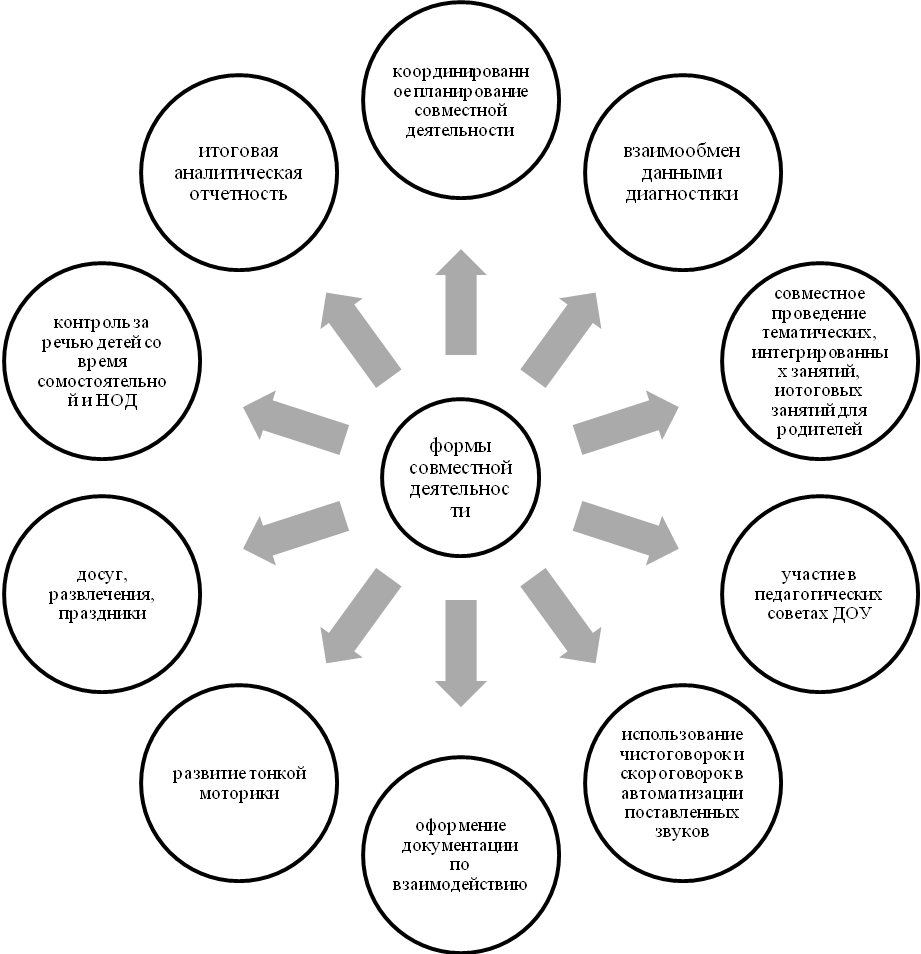 Формы организации деятельности ребенкаДля реализации коррекционной работы используются индивидуальные и подгрупповые формы организации  деятельности ребенка.2.4.Способы и направления поддержки детской инициативыПРИЕМЫ ПОДДЕРЖКИ ДЕТСКОЙ ИНИЦИАТИВЫ Создание проблемных ситуацийСоздание ситуации выбораСоздание игровых ситуаций для развертывания спонтанной и самодеятельной игрыСоздание ситуаций контакта со сверстниками и взрослымиСоздание ситуаций, побуждающих к высказываниям (возможность высказаться)Формирование ритуалов и традиций группыГрупповой сборОбогащение сенсорного опытаПриоритет групповых и подгрупповых форм работы над индивидуальнымиДоступность предметно-пространственной среды для различных видов деятельности2.4.1.Технологии, методики, включая авторские, используемые          воспитателями группы2.4.2.Организация проектной деятельности в подготовительной  группе «Радуга»2.5. Особенности взаимодействия с семьями воспитанников.2.6. Модель организации коррекционной работы в режиме дня (в том числе с детьми ОВЗ)3.ОРГАНИЗАЦИЯ ОБРАЗОВАТЕЛЬНОГО ПРОЦЕССА3.1. Описание материально – технического обеспечения Программы. Особенности организации развивающей предметно-пространственной среды.3.2.Обеспечение методическими материалами и средствами обучения и воспитания.3.3. Организация режима пребывания детей в МАДОУ – детский сад «Колосок»Режим работы группы – пятидневный, с 7.00 – 19.00, выходные – суббота, воскресенье, праздничные дни.ООП ДО МАДОУ – детский сад «Колосок» учитывает климатические, географические особенности, образовательная деятельность в подготовительной группе «Радуга»организуется  с учетом двух периодов: сентябрь – май – воспитательно-образовательная деятельность, июнь – август - летний оздоровительный период.Адаптационный период после летних каникул для подготовительной к школе группе «Радуга» составляет 1 неделю, для вновь поступившего ребенка – 2 недели, т.к. адаптационный период индивидуален для каждого ребенка, то он может продлиться до 4 месяцев для вновь поступившего ребенка.Примерный режим дня в подготовительной к школе группе комбинированной направленности на зимний период (6-7 лет)Прием детей в теплое время года, рекомендуется проводить на улицеП.11.5. СанПиН 2.4.1.3049-13Рекомендуемая продолжительность ежедневных прогулок составляет 3-4 часа. Продолжительность прогулки определяется дошкольной образовательной организацией в зависимости от климатических условий. При температуре воздуха ниже минус 15 С и скорости ветра более 7 м/с продолжительность прогулки рекомендуется сокращать.П.11.6. СанПиН 2.4.1.3049-13 Рекомендуется организовывать прогулки 2 раза в день: в первую половину дня и во вторую половину дня - после дневного сна или перед уходом детей домой. П.12.7. СанПиН 2.4.1.3049-13Прогулку детей после плавания в бассейне организуют не менее чем через 50 минут, в целях предупреждения переохлаждения детей.В неблагоприятный температурный режим для прогулки организуется самостоятельная деятельность детей в группе, физкультурно-оздоровительные мероприятия в спортивном зале. Организация режима пребывания детей подготовительной группы в летний оздоровительный периодРасписание ННОД на неделю в подготовительной группеПримерная циклограмма образовательной деятельности на неделю в подготовительной группе «Радуга»3.4. Организация образовательной деятельности  с учетом особенностей воспитанников и специфики группы.Оптимальные условия для развития ребенка – это продуманное соотношение свободной, регламентируемой и нерегламентированной (совместная деятельность педагогов и детей и самостоятельная деятельность детей) форм деятельности ребенка.Модель организации образовательного процесса на деньМодель ежедневного плана воспитателя в подготовительной группе «Радуга»См. Приложение №2 «Примерное планирование воспитательно-образовательной работы»Организация образовательной деятельности детейОрганизация регламентированной деятельности Максимально допустимый объем ННОД для подготовительной группы «Радуга»Учебный план образовательной деятельности подготовительной группы «Радуга»Организация оптимального двигательного режима для подготовительной группыОрганизация работы в летний оздоровительный периодЛетний оздоровительный период – 01.06.2018 г – 31.08.2018 г;В летний оздоровительный период проводится образовательная деятельность только художественно – эстетического и физкультурно-оздоровительного направлений (музыкальные, спортивные, изобразительного искусства).Оздоровительная работа с детьми в летний оздоровительный период.3.4.1. Календарно-тематическое планирование на 2018-2019уч.год3.4.2. Примерное планирование воспитательно-образовательной работы.См.Приложение№23.5. Особенности традиционных событий, праздников, мероприятий в группе.3.6. Организация проведения мониторинга достижений детьми планируемых результатов освоения ООП ДО 3.7. Приложения (на усмотрение воспитателя)Социальный паспорт группыПримерное планирование воспитательно-образовательной работыИнструментарий проведения диагностики, диагностические картыПрогулочные картыПальчиковая гимнастикаКартотека зарядокСтраницы 1.Пояснительная записка 41.1Пояснительная записка41.1.1Направленность группы41.1.2Наименование образовательных программ, заявленных в основной образовательной программе ДОО и использованных для разработки Программы41.1.3Цель и задачи реализации Программы51.1.4Значимые для разработки и реализации рабочей программы характеристики71.2.Планируемые результаты освоения Программы91.3.Диагностика освоения детьми образовательной программы дошкольного образования.122.Содержание образовательного процесса142.1.Описание образовательной деятельности в соответствии с направлениями развития ребенка142.1.1.ОО «Социально-коммуникативное развитие»142.1.2.ОО «Познавательное развитие»152.1.3.ОО «Речевое развитие»152.1.4.ОО «Художественно-эстетическое развитие»152.1.5.ОО «Физическое развитие»162.2. Описание вариативных форм, способов, методов и средств реализации Программы162.2.1Формы и методы работы с детьми по образовательной области  «Социально-коммуникативное развитие»162.2.2Формы и методы работы с детьми по образовательной области «Познавательное развитие»172.2.3Формы и методы работы с детьми по образовательной области «Речевое развитие»182.2.4Формы и методы работы с детьми по образовательной области «Художественно-эстетическое развитие»182.2.5Формы и методы работы с детьми по образовательной области«Физическое развитие»192.3Описание образовательной деятельности по профессиональной коррекции нарушений развития детей202.4Способы и направления поддержки детской инициативы232.4.1Технологии, методики, включая авторские, используемые          воспитателями группы242.4.2Организация проектной деятельности242.5Особенности взаимодействия с семьями воспитанников252.6Модель организации коррекционной работы 273.Организация образовательного процесса283.1.Описание материально-технической обеспеченности 283.2.Обеспечение методическими материалами и средствами обучения и воспитания293.3.Организация режима пребывания воспитанников333.4.Организация  образовательной деятельности с учетом особенностей воспитанников и специфики группы363.4.1.Календарно-тематическое планирование на год413.4.2.Примерное планирование воспитательно-образовательной работы443.5. Особенности традиционных событий, праздников, мероприятий в группе443.6.Организация проведения мониторинга достижений детьми планируемых результатов освоения ООП ДО453.7Приложения (на усмотрение воспитателя)45Образовательная областьПарциальные программы Социально-коммуникативное развитиеПрограмма «Основы безопасности детей дошкольного возраста»(Р.Б. Стеркина, О.Л. Князева, Н.Н. Авдеева)О.Л. Князева, М.Л. Маханева «Приобщение детей к истокам русской народной культуры»Познавательное развитиеЮный эколог С.Н. НиколаеваНаш дом – природа. Н.А. РыжоваТ.М.Бабушкина «Окружающий мир. Нестандартные занятия. Подготовительная группа».Т.Л.Мирилова «Экология»Речевое развитиеКузнецова Е.В., Тихонова И.А. Развитие и коррекция речи детей 5-6 лет. ТЦ Москва, 2004Лебедева Л.В  под ред. Козиной И.В. Лексические темы по развитию речи дошкольников. М.; 2014Художественно-эстетическое развитие«Конструирование и ручной труд в детском саду»(Л. В. Куцакова)Физическое развитиеПензулаева Л.И. Физкультурные занятия в детском саду.Имя ребенкаГруппа здоровьяРост нач.г./конец гРост нач.г./конец гВес нач.г./конец гГруппа мебелиИндивидуальные особенности ребенкаАлександрII113113212МаргаритаII11611620,62СерафимII12512523,52АлексейII12012019,22СофияII11511519,52СофияII11911922,52СофияII113113182АлександраII12112120,52ЕлизаветаII116,5116,520,42ЛЕВШААртёмII12812827,62АртёмII12412426,92ТимурII128128262ВераII120120212АЛЛЕРГИЯ НА МОЛОКОМаркII12212223,22ГлебII11711718,32СофьяII11711722,42МарьянаII12212223,62ЗахарII12512525,52ПавелII117,5117,522,42РоманIII116,5116,521,52МарияII11811818,82ЕгорIII12012018,52ОВЗ, ТНРЮлияII11711721,52МатвейII12312327,62ТимофейII12112122,82АннаII11211217,12СофияII11311317,82ЕгорII12828282АринаII12528,328,32АнастасияI11621212АртёмIV12823232ИНВАЛИДНОСТЬЕфремII12123,223,22Образовательная область и направлениеПоказатели развития ребенка подготовительной группыСоциально-коммуникативное развитиеСоциально-коммуникативное развитиеРебенок в семье и сообществе Формировать представления о себе, как об активном члене коллектива. Расширять представления детей об истории семьи в контексте истории родной страны. Расширять представления о родном крае, регионе, в котором живут. Углублять представления о Родине.Самообслуживание, самостоятельность, трудовое воспитаниеЗакреплять умение быстро и самостоятельно одеваться и раздеваться, ухаживать за своей одеждой, следить за внешним видом. Воспитывать желание участвовать в совместной трудовой деятельности наравне со всеми, стремление быть полезными окружающим, радоваться результатам коллективного труда.Формирование основ безопасностиФормировать представления об опасных для человека и окружающего мира природы ситуациях и способах поведения в них. Закреплять знания о правилах дорожного движения, о правилах пожарной безопасности, поведения с незнакомыми людьми и о правилах и способах правильного взаимодействия с растениями и животными.Познавательное развитиеПознавательное развитиеФормирование ЭМПСовершенствовать навыки количественного и порядкового счета в пределах 10, познакомить с числами второго десятка и составом числа,  с монетами и математическими знаками, закреплять понимание отношений между числами натурального ряда. Составлять и решать простые арифметические задачи на сложение и вычитание. Делить предмет на 2 и 8 частей, измерять длину, ширину, высоту, объем жидких и сыпучих веществ  с помощью условной мерки. Закреплять умение распознавать геометрические фигуры.Развитие познавательно-исследовательской деятельностиЧерез экспериментирование и практическую деятельность дать детям возможность познакомиться с элементами профессиональной деятельности (провести и объяснить простейшие эксперименты с водой, воздухом, магнитом). Ознакомление с предметным окружениемПродолжать расширять и уточнять представления детей о предметном мире, о существенных характеристиках предметов, о свойствах и качествах разных материалов.Ознакомление с социальным миромПродолжать знакомить с библиотеками и музеями, наукой, искусством, производством и сферой услуг, сельским хозяйством. Расширять представления об элементах экономики. Познакомить с элементами эволюции Земли, местом человека в природном и социальном мире, происхождением и биологической обоснованностью различных рас.Ознакомление с миром природыРасширять и уточнять представления детей о деревьях, кустарниках, травянистых растениях, растениях луга, сада, леса. Конкретизировать представления детей об условиях  жизни комнатных растений и способами их размножения, о домашних и диких животных, птицах, о млекопитающих, земноводных и пресмыкающихся, насекомых. Объяснить детям, что в природе все взаимосвязано, закреплять умение устанавливать причинно-следственные связи.Художественно – эстетическое развитиеХудожественно – эстетическое развитиеПриобщение к искусствуФормировать основы художественной культуры, закреплять знания о видах искусств (театр, цирк, кино, литература, архитектура, музыка, танец, изобразительное, декоративно-прикладное искусство, художественные промыслы).Изобразительная деятельностьСовершенствовать умение изображать предметы по памяти и с натуры, технику изображения. Использовать в рисовании разные материалы. Развивать умение видеть красоту созданного изображения и в передаче формы, плавности, слитности линий или их тонкости, изящности, цветовое восприятие, способность наблюдать и сравнивать цвета и краски предметов и явлений.Конструктивно-модельная деятельностьФормировать интерес к разнообразным зданиям и сооружениям, умение видеть конструкцию объекта и анализировать ее основные части, создавать разные модели по рисунку, по словесной инструкции, по собственному замыслу, умение создавать конструкции, объединенные общей темой. Способствовать творческой проектной деятельности индивидуального и группового характера.Музыкальная деятельностьПродолжать приобщать детей к музыкальной культуре, воспитывать художественно-эстетический вкус. Познакомить детей с мелодией Государственного гимна РФ. Закреплять умение петь самостоятельно, индивидуально и коллективно с музыкальным сопровождением и без него. Развивать танцевальное и игровое творчество, совершенствовать умение импровизировать под музыку, придумывать движения, навыки игры на различных музыкальных инструментах.Физическое развитиеФизическое развитиеФормирование начальных представлений о здоровом образе жизниПродолжать знакомить детей с особенностями строения и функциями организма человека, о рациональном питании, значении двигательной активности, о видах и пользе закаливающих процедур. Учить активному отдыху.Физическая культураФормировать потребность в ежедневной двигательной деятельности, развивать физические качества: быстроту, силу, выносливость, гибкость, ловкость, координацию движений, умение ориентироваться в пространстве.. Совершенствовать технику основных движений: бег, прыжки, лазание.  Закреплять умение участвовать в разнообразных подвижных играх.Образовательная областьМетод/методикаПериодичностьОтветственныйСоциально-коммуникативного развитиеНаблюдение, беседа, анализ диагностических карт2 раза в годоктябрь, апрельВоспитатели Познавательное развитиеНаблюдение, беседа, анализ диагностических карт2 раза в годоктябрь, апрельВоспитатели Речевое развитиеНаблюдение, беседа, анализ диагностических карт, критериально-ориентированные задания не тестового типа.2 раза в годоктябрь, апрельВоспитатели, логопед Художественно-эстетического развитиеАнализ детских работ, наблюдение, беседа, анализ диагностических карт2 раза в годоктябрь, апрельВоспитатель, музыкальный руководительФизическое развитиеТестовые упражнения, наблюдение, беседа, анализ диагностических карт2 раза в годоктябрь, апрельВоспитатели, руководитель физического воспитанияНАПРАВЛЕНИЯСовместная деятельностьСовместная деятельностьНАПРАВЛЕНИЯИндивидуальная групповаяВ ходе режимных моментовСоциализация, развитие общение, нравственное воспитаниеХудожественно-речевая деятельность: сочинение сказок, рассказов, специальное моделирование ситуаций общения, коммуникативные игры (на знакомство детей друг с другом, создание положительных эмоций), подвижные игры с диалогом, дидактические игры.Ситуативные беседы НаблюдениеФормирование навыков культуры общенияСитуативные беседы НаблюдениеФормирование навыков культуры общенияСамообслуживание, самостоятельности, трудовое воспитаниеПомощь в уборке группы, перестановка в предметно-развивающей среде группы, работа на участке, изготовление атрибутов для игр.Дежурство (на кухне, по подготовке к совместной образовательной деятельности),Формирование основ безопасностиБеседы, театрализация произведений по безопасности,Общение на темы о безопасности (пожарной, личной, дома, дорожной)Ребенок в семье и сообществСовместное творчество родителей, детей и педагогов;БеседаНаправления                                Совместная деятельность                                Совместная деятельностьНаправленияИндивидуальная групповаяВ ходе режимных моментовФормирование элементарных математических представленийДидактические игры,  интеллектуальные развивающие игры.БеседаРазвитие познавательно-исследовательской деятельностирассматривание, обследование, наблюдение, оформление тематических выставок,рассматривание, обследование, наблюдение, беседаОзнакомление с социальным миромрассматривание, обследование, наблюдение, интеллектуальные развивающие игрырассматривание, обследование, наблюдение, беседаОзнакомление с предметным окружениемДидактические игры, рассматривание, обследование, наблюдение.рассматривание, обследование, наблюдение, беседаОзнакомление с миром природыОформление уголка природы, дидактические игры, рассматривание, обследование, наблюдениерассматривание, обследование, наблюдение, беседаНаправленияСовместная деятельностьСовместная деятельностьНаправленияИндивидуальная групповаяВ ходе режимных моментовРазвитие речиРолевые диалоги на основе диалога, беседа, художественно-речевая деятельность: сочинение сказок, рассказов, специальное моделирование ситуаций общения, коммуникативные игры, викторины, дидактические игры,беседаЧтение художественной литературыВосприятие литературных произведений с последующим свободным общением на тему литературного произведения, решением проблемных ситуаций, дидактическими играми по литературному произведению, рассматриванием иллюстраций художников, оформлением тематических выставокбеседаНаправленияСовместная деятельностьСовместная деятельностьНаправленияИндивидуальная групповаяВ ходе режимных моментовПриобщение к искусствуСюжетно-отобразительные игры, рассматривание произведений искусства, прослушивание музыкальных произведений,Беседа, прослушивание музыкальных произведенийИзобразительная деятельностьРисование (гуашь, акварель, мелки, карандаши), Беседа, раскрашиваниеКонструктивно-модельная деятельностьЛепка (пластилин, тесто), аппликация (бумага, ткань, природные материалы), художественный труд (поделки из бумаги, картона, ткани, природного, бросового материала), конструирование из строительного материала и деталей конструктора, конструирование из бумаги,Свободное конструирование из разнообразных материалов, беседаМузыкальная деятельностьМузыкальные и музыкально-дидактические игры, игры-развлечения, слушание соответствующей возрасту народной, классической, детской музыки, игра на детских музыкальных инструментах, шумовой оркестр, распевки, совместное и индивидуальное исполнение песенЭкспериментирование со звуками, НаправленияСовместная деятельностьСовместная деятельностьНаправленияИндивидуальная групповаяВ ходе режимных моментовФормирование начальных представлений о здоровом образе жизниБеседа Занятия Закаливание  Утренняя гимнастика ЗакаливаниеПриём детей на воздухе в тёплое время годаРелаксационные упражненияГимнастика для глазДыхательная гимнастикаФормирование навыков самообслуживанияРассматривание иллюстраций и беседы о пользе физических упражнений и здоровом образе жизниОБЖ-беседы Просмотр видеоматериаловИндивидуальная работа по развитию движенийВыполнение правил личной гигиеныФизическая культураПодвижные игрыИгровые упражненияСоревнованияЭстафетыСпортивные досугиРазвлечения Утренняя гимнастикаЗакаливание Приемы работыВремя выполнения1Артикуляционная гимнастикаЕжедневно (утром, вечером 3-5 мин)2Пальчиковая гимнастикаЕжедневно (перед каждым приемом пищи – 4 раза в день. См приложение №2 «Пальчиковая гимнастика»)3Упражнения над развитием мелкой моторики:-мозаика,-шнуровка, кнопочницы,- раскрашивание, обводка,- работа с ножницами, пластилиномЕжедневно (утром, вечером )4Динамические паузыЕжедневно по мере необходимости (3-5 мин)5Подвижные игры на развитие общей моторики, координацию речи и движений (в рамках лексической темы)Ежедневно: на прогулке, во 2 половине дня6Дыхательная гимнастика на развитие речевого и физиологического дыханияЕжедневно (утром, вечером 3-5 мин)7Упражнения на релаксациюЕжедневно по мере необходимости8Индивидуальная работа с детьми ОВЗ по заданию учителя-логопедаЕжедневно: во 2 половине дня9Индивидуальная работа по развитию графомоторных навыковЕжедневно во 2 половину дня10Цветные дниВ соответствии с проектомНазвание технологии, методикиВиды деятельностиТехнология экспериментированияигровая, поисково-исследовательская, экспериментирование, коммуникативная, двигательнаяСказкотерапияигроваяИКТИгровая, поисково-исследовательская, музыкальнаяПроектная деятельностьПознавательно-исследовательская, коммуникативная, восприятие художественной литературыТематика проектаПримерное содержание проектаВид проекта«Я хочу в школу! »Цель: Формирование у детей подготовительной группы осознанной мотивации к учёбе.Задачи:1.Расширение знаний детей и родителей об обучении в школе.2.Развитие волевых качеств.3.Формирование логического мышления, связной речи.Долгосрочный «История русского платка»П/п «Ребёнок в масштабе времени»Цель: Познакомить детей с платком – как неотъемлемой частью русского традиционного костюма.Задачи: 1.Дать представление об истории возникновения платка.2.Познакомитьс Павлово – Посадским народным промыслом.3.Дать представления о видах ткани,   из которой производят платки.4.Способствовать развитию эстетического вкуса, формированию восприятия прекрасного.5.Создать условия для совместного сотрудничества детей, родителей, ДОУ.Творческий ДатаМероприятиеМероприятиеМероприятиеОтветственныйОтветственныйРодительские собранияРодительские собранияРодительские собранияРодительские собранияРодительские собранияРодительские собранияСентябрь«Что должен знать и уметь ребёнок в подготовительной к школе группе»«Что должен знать и уметь ребёнок в подготовительной к школе группе»«Что должен знать и уметь ребёнок в подготовительной к школе группе»Царенко М.П, Каратеева О.АЦаренко М.П, Каратеева О.АДекабрь«Влияние игры на мотивацию школьного обучения»«Влияние игры на мотивацию школьного обучения»«Влияние игры на мотивацию школьного обучения»Царенко М.П,Каратеева О.АЦаренко М.П,Каратеева О.АМай«Как ребёнку начинать новый учебный год»«Как ребёнку начинать новый учебный год»«Как ребёнку начинать новый учебный год»Царенко М.П,Каратеева О.АЦаренко М.П,Каратеева О.ААнкетирование родителейАнкетирование родителейАнкетирование родителейАнкетирование родителейАнкетирование родителейАнкетирование родителей1 раз в полгодаМониторинг эффективности образовательной деятельности в ДОУМониторинг эффективности образовательной деятельности в ДОУМониторинг эффективности образовательной деятельности в ДОУСтарший воспитательСтарший воспитательНачало годаАнкета «Какой вы родитель»Анкета «Какой вы родитель»Анкета «Какой вы родитель»Каратеева О.А,Царенко М.ПКаратеева О.А,Царенко М.П1 раз в полгодаАнализ уровня двигательной подготовленности, развитие физических качествАнализ уровня двигательной подготовленности, развитие физических качествАнализ уровня двигательной подготовленности, развитие физических качествПедагог по физкультуреПедагог по физкультуреКонсультации, буклеты, брошюры, папки- передвижкиКонсультации, буклеты, брошюры, папки- передвижкиКонсультации, буклеты, брошюры, папки- передвижкиКонсультации, буклеты, брошюры, папки- передвижкиКонсультации, буклеты, брошюры, папки- передвижкиКонсультации, буклеты, брошюры, папки- передвижкиСентябрьПапка-передвижка «Возрастные особенности детей 6-7 лет»Папка-передвижка «Возрастные особенности детей 6-7 лет»Папка-передвижка «Возрастные особенности детей 6-7 лет»Царенко М.П,Каратеева О.АЦаренко М.П,Каратеева О.АСентябрьПамятка для родителей «Собираемся в поход». П/п «Дошкольники и туризм»Памятка для родителей «Собираемся в поход». П/п «Дошкольники и туризм»Памятка для родителей «Собираемся в поход». П/п «Дошкольники и туризм»Царенко М.П,Каратеева О.АЦаренко М.П,Каратеева О.АОктябрьИндивидуальные беседы о готовности ребёнка к школе.Индивидуальные беседы о готовности ребёнка к школе.Индивидуальные беседы о готовности ребёнка к школе.Царенко М.П,Каратеева О.АЦаренко М.П,Каратеева О.АОктябрьПамятка «Осторожно, дорога», «Минутки безопасности». П/п «Дошкольники и туризм»Памятка «Осторожно, дорога», «Минутки безопасности». П/п «Дошкольники и туризм»Памятка «Осторожно, дорога», «Минутки безопасности». П/п «Дошкольники и туризм»Царенко М.П,Каратеева О.АЦаренко М.П,Каратеева О.АДекабрьБуклеты «Игры на кухне и во дворе» - рекомендации по организации досуга в домашних условиях. П/п «Дошкольники и туризм»Буклеты «Игры на кухне и во дворе» - рекомендации по организации досуга в домашних условиях. П/п «Дошкольники и туризм»Буклеты «Игры на кухне и во дворе» - рекомендации по организации досуга в домашних условиях. П/п «Дошкольники и туризм»Царенко М.П,Каратеева О.АЦаренко М.П,Каратеева О.АЯнварьПапка-передвижка «Советы родителям будущих первоклассников»Папка-передвижка «Советы родителям будущих первоклассников»Папка-передвижка «Советы родителям будущих первоклассников»Царенко М.П,Каратеева О.АЦаренко М.П,Каратеева О.АМайПамятка «Осторожно солнце» - рекомендации для родителей о значении головных уборов летом. П/п «Дошкольники и туризм».Памятка «Осторожно солнце» - рекомендации для родителей о значении головных уборов летом. П/п «Дошкольники и туризм».Памятка «Осторожно солнце» - рекомендации для родителей о значении головных уборов летом. П/п «Дошкольники и туризм».Царенко М.П,Каратеева О.АЦаренко М.П,Каратеева О.АОрганизация совместных праздниковОрганизация совместных праздниковОрганизация совместных праздниковОрганизация совместных праздниковОрганизация совместных праздниковОрганизация совместных праздниковОктябрь«Осенняя ярмарка»«Осенняя ярмарка»«Осенняя ярмарка»музыкальный руководительмузыкальный руководительДекабрьЗимняя спартакиада Зимняя спартакиада Зимняя спартакиада Ануфриева Л.В., Юхименко З.Я.Ануфриева Л.В., Юхименко З.Я.ДекабрьНовогодний утренникНовогодний утренникНовогодний утренникНовогодний утренникмузыкальный руководительЯнварь«Встречай коляду»«Встречай коляду»«Встречай коляду»«Встречай коляду»музыкальный руководительФевраль «Защитники отечества» ( тематическое спортивное развлечение с родителями)«Защитники отечества» ( тематическое спортивное развлечение с родителями)«Защитники отечества» ( тематическое спортивное развлечение с родителями)«Защитники отечества» ( тематическое спортивное развлечение с родителями)Ануфриева Л.В.,  музыкальный руководительМартПраздник 8 мартаМасленица широкаяКонкурс чтецовНеделя музыкиПраздник 8 мартаМасленица широкаяКонкурс чтецовНеделя музыкиПраздник 8 мартаМасленица широкаяКонкурс чтецовНеделя музыкиПраздник 8 мартаМасленица широкаяКонкурс чтецовНеделя музыкимузыкальный руководительтворческая группамузыкальный руководительАпрель Апрель Пасхальные посиделки«Праздник птиц»музыкальный руководительмузыкальный руководительмузыкальный руководительМайМайКонцерт для ветеранов, посвященный Дню победыПарад победВыпускной балАнуфриева Л.В.,  музыкальный руководительАнуфриева Л.В.,  музыкальный руководительАнуфриева Л.В.,  музыкальный руководительМастер-классыМастер-классыМастер-классыМастер-классыМастер-классыМастер-классыДекабрь«Новогодняя игрушка». П/п «Ребёнок и природа»«Новогодняя игрушка». П/п «Ребёнок и природа»«Новогодняя игрушка». П/п «Ребёнок и природа»Царенко М.П,Каратеева О.АЦаренко М.П,Каратеева О.АМай«Как подготовить ребёнка к школе без особых затрат»«Как подготовить ребёнка к школе без особых затрат»«Как подготовить ребёнка к школе без особых затрат»Каратеева О.А,Царенко М.ПКаратеева О.А,Царенко М.ПВовлечение родителей в проектную деятельностьВовлечение родителей в проектную деятельностьВовлечение родителей в проектную деятельностьВовлечение родителей в проектную деятельностьВовлечение родителей в проектную деятельностьВовлечение родителей в проектную деятельностьВ течение годаЦветные дниЦветные дниЦветные дниРодителиРодителиОктябрьУчастие родителей в «Осенней выставки»Участие родителей в «Осенней выставки»Участие родителей в «Осенней выставки»Родители Родители АпрельРодительский практикум. Дать возможность родителям поделиться семейным опытом по фито лечению. П/п «Дошкольники и туризм». Родительский практикум. Дать возможность родителям поделиться семейным опытом по фито лечению. П/п «Дошкольники и туризм». Родительский практикум. Дать возможность родителям поделиться семейным опытом по фито лечению. П/п «Дошкольники и туризм». РодителиРодители1Артикуляционная гимнастикаЕжедневно (утром, вечером 3-5 мин)2Пальчиковая гимнастикаЕжедневно (перед каждым приемом пищи – 4 раза в день. См приложение № 2 «Пальчиковая гимнастика»)3Отработка лексико-грамматических категорийЕжедневно (утром 5-7 мин)4Индивидуальная работа над звукопроизношениемЕжедневно (утром, вечером 7-10 мин)5Индивидуальная работа по развитию графомоторных навыковЕжедневно во 2 половину дня6Упражнения на развитие мелкой моторики:Ежедневно (во второй половине дня)7Динамические паузыЕжедневно по мере необходимости (3-5 мин)8Подвижные игры на развитие общей моторики, координацию речи и движений (в рамках лексической темы)Ежедневно: на прогулке, во 2 половине дня9Дыхательная гимнастика на развитие речевого и физиологического дыханияЕжедневно (утром, вечером 3-5 мин)10Упражнения на релаксациюЕжедневно по мере необходимости11Логоритмические упражнения на координацию речи и движенияЕжедневно 12Коррекционный час по заданию логопедаЕжедневно (2 половина дня)Продолжительность 20-25 мин.13Цветные дниВ соответствии с проектом№ п/пВид помещениясоциально-бытовогои иного назначенияКоличествоНаименование оборудования,ТСОКоличество1Прогулочная площадка1ВерандаЛавкаГоркаПесочница12112Игровая комната группы 1Шкаф для посудыШкаф для игрушекСтол детскийСтул детскийКовёрДетская игровая мебельМагнитофон КроватиШкаф для пособий11632131113Спальная комнатаГруппы1КроватиСтул взрослыйСтол письменный27214Умывальная 1Шкафчики для полотенчиков405Раздевальная комната1Шкаф для одеждыЛавкаПолка для обуви29         4         1Центр (уголок) детской деятельностиОборудование«Центр искусств»Двусторонние мольберты, соответствующие росту детей, размер рабочей площади –67х62 см, магнитная доска«Центр строительства»Напольный модульный  конструктор, пластмассовый крупный конструктор, мелкий деревянный конструктор для содержательных построек и развития совместных игр детей«Литературный центр»Полка-витрина для детских книг с 3–4 вертикальными отделениями, позволяющими детям видеть обложку и сознательно выбирать и возвращать на место книги«Центр сюжетно-ролевых  игр и игр-драматизаций»Мебель, диванчики, игрушечная плита, одежда для кукол и одежда для игры, принесенная из дома, и пр. для игры «Семья», «Больница», «Парикмахерская».«Центр мастерская»Игрушечные инструменты, ящик для инструментов, столярный станокОбразовательная областьНазвание методических пособийУчебно-методические материалы (дидактические пособия)Художественно-эстетическое развитиеКомплексные занятия по программе «От рождения до школы» под редакцией Н.Е.Выраксы,Т.С.Комаровой,М.А.Васильевой. Подготовительная группа-Волгоград:учитель,2013год. Комарова Т. С. Занятия по изобразительной деятельности в в детском саду. Конспекты занятий. — М.: Мозаика-Синтез, 2010.Комарова Т. С. Изобразительная деятельность в детском саду. — М.: Мозаика- Синтез, 2010.Комарова Т. С. Детское художественное творчество. — М.: Мозаика-Синтез, |К-2010.Комарова Т.С. Народное искусство и воспитание детей. М.: 2005Комарова Т. С. Школа эстетического воспитания. — М.: Мозаика-Синтез,Комарова Т. С, Савенков А. И. Коллективное творчество дошкольников. М., 2005.Комарова Т. С, Филлипс О. Ю. Эстетическая развивающая среда. — М., 2005Соломенникова О. А. Радость творчества. Ознакомление детей 5-7 лет с народным искусством. — М.: Мозаика-Синтез, 2010.Костина, Э.П. Программа музыкального образования детей раннего и дошкольного возраста «Камертон» -М. «Просвещение» 2006г-2008г..-222 с.Тихомирова О.Ю. Пластилиновая картина. — М.: Мозаика-Синтез, 2012.Куцакова Л.В. Конструирование и художественный труд в детском саду. Программа и конспекты занятий. – М.; 2005Богатеева З.А. Чудесные поделки из бумаги – М. «Просвещение», 1992 .Колдина Д.Н. Лепка и аппликация с детьми 6-7 лет.конспекты занятий. – М.;Мозаика-Синтез, 2015Куцакова Л.В. Творим и мастерим. Ручной труд в д/с и дома. М.: Мозаика-Синтез, 2007-2010Серия «Мир в картинках»Плакаты большого форматаДидактические игры:«Найди по образцу»«Дорисуй рисунок»«Узнай узор»Картотека музыкальных динамических разминокСоциально-коммуникативное развитиеКомплексные занятия по программе «от рождения до школы» под редакцией Н.Е.Выраксы,Т.С.Комаровой,М.А.Васильевой. Подготовительная группа-Волгоград:учитель,2013год. Развивающие занятия с детьми 6-7 лет/ Под ред. Парамоновой Л.А. - М.: ОЛМА Медиа Групп, 2014Здравствуй, мир! Окружающий мир для дошкольников. Методические рекомендации для воспитателей и рождителей. - М.: «Баласс», 1999.Комплексные занятия по програме «От рождения до школы». Н.В. Лободина, - Волгоград.: Учитель, 2014Беседы о природе. Методические рекомендации. Шорыгина Т.А. - М.:ТЦ Сфера, 2008.Ознкомление с предметным и социальным окружением. Подготовительная к школе группа. - М.: МОЗАИКА-СИНТЕЗ, 2014. Дыбмна О.ВМира, в котором я живу. Методическоепособие по ознакомлению детей с окружающим миром. - М.: ТЦ Сфера, 2005. Комратова Н.Г.Дидактический материал  по темам.Демонстрационные изобразительные пособия (картинки, фотографии).Плакаты большого форматаДидактический материал в виде карточек с заданиямиПознавательное развитиеНовикова В.П. Математика в детском саду. Подготовительная группа. - М.: Мозаика-Синтез, 2007.Метлина Л.С. Занятия по математике в детском саду: (Формирование у дошкольников элементарных матем. Представлений). Пособие для воспитателя дет. Сада. М.: - Просвещение, 1985.Комплексные занятия по программе «от рождения до школы» под редакцией Н.Е.Выраксы,Т.С.Комаровой,М.А.Васильевой. Подготовительная группа-Волгоград:учитель,2013год. Петерсон Л.Г. Игралочка. Практический курс математики для дошкольников. Методические рекомендации. - М.: «Баласс», 1998.Предметы окружающей обстановки.Демонстрационные изобразительные пособия.Геометрические фигуры.Счетные приборы.Иллюстрации.Дидактический материал.Дидактический материал в виде карточек с заданиямиРечевое развитиеКомплексные занятия по программе «от рождения до школы» под редакцией Н.Е.Выраксы,Т.С.Комаровой,М.А.Васильевой. Подготовительная группа-Волгоград:учитель,2013год. Кыласова Л.Е. Развитие речи: конспекты занятий в подготовительной группе. - Волгоград, 2008Кислова Т.Р. По дороге к Азбуке. Методические рекомендации для воспитателей. - М.: «Баласс», 1999Гербова В.В. Развитие речи в дет. Саду.   Подготовительная к школе группа. - М.: МОЗАИКА-СИНТЕЗ, 2014Фалькович Т.А. Развитие речи, подготовка к освоению письма. - М.: ВАКО, 2005Епифанова О.В. Развитие речи, Окружающий мир: дид. Материал к занятиям в подготовительной группе. - Волгоград, 2008Затулина Г.Я. Конспекты комплексных занятий по развитию речи (подготовительная группа). - М.: ЦПО, 2009Дидактический материал в виде карточек с заданиями.Демонстрационные изобразительные пособия (картинки, фотографии).Физическое развитие«Физкультура в детском саду» Л.И. ПензулаеваСпортивный зал, спортивная площадка на улице, спортивные снаряды, тренажеры, мячи, скакалки и т.д.Прием, самостоятельная деятельность7.15-8.30Утренняя гимнастика8.30-8.35Самостоятельная деятельность (подготовка к завтраку)8.35-8.40Завтрак8.40-8.55Самостоятельная деятельность (подготовка к обр. деятельности)8.55-9.00Организованная образовательная деятельность9.00-9.30Самостоятельная деятельность (подготовка к обр. деятельности)9.30-9.40Организованная образовательная деятельность9.40-10.20Самостоятельная деятельность (подготовка обр.деятельности)Второй завтрак (для детей с ОВЗ)10.20-10.30Организованная образовательная деятельность10.30-11.00Самостоятельная деятельность (подготовка к прогулке)11.00-11.20Прогулка11.20-12.35Самостоятельная деятельность (подготовка к обеду)12.35-12.40Обед12.40-12.55Самостоятельная деятельность (подготовка ко сну)12.55-13.00Дневной сон13.00-15.00Постепенный подъем, закаливающие процедуры15.00-15.10Самостоятельная деятельность (подготовка к полднику)15.10-15.25Полдник15.25-15.30Подготовка к прогулке (организованная образовательная деятельность, игры, самостоятельная деятельность, индивидуальная коррекционная работа с воспитателем для детей с ОВЗ), прогулка15.30-17.10Самостоятельная деятельность (подготовка к ужину)17.10-17.25Ужин17.25-17.35Самостоятельная деятельность (подготовка к прогулке). Прогулка17.35-19.00Уход детей домой19.00Прогулка с родителями от дома до детского сада, приём детей на улице 7.15-8.30Утренняя гимнастика на улице8.30-8.40Подготовка к завтраку, завтрак 8.40-8.55Подготовка к прогулке, прогулка, подготовка к закаливающим мероприятиям, закаливание, музыка, физкультура8.55-12.35Подготовка к обеду, обед12.35-13.00Подготовка ко сну, сон13.00-15.15Постепенный подъем, закаливающие и гигиенические процедуры15.15-15.30Подготовка к полднику, полдник15.30-15.50Подготовка к прогулке, прогулка15.50-17.00Подготовка к ужину, ужин17.00-17.20Подготовка к прогулке, прогулка, уход домой17.20-19.00День неделиПримерное время проведенияПримерное время проведенияННОДПонедельникПонедельник9.00-9.30Окружающий мирПонедельникПонедельник9.40-10Лепка/конструированиеПонедельникПонедельникВторникВторник9.00-9.30МатематикаВторникВторник9.40-10.10РисованиеВторникВторник11.20-11.50МузыкаВторникВторник12.05-12.30БассейнСредаСреда9.00-9.30Развитие речиСредаСреда9.40-10.10Аппликация/ручной трудСредаСреда11.40-12.10ФизкультураЧетвергЧетверг9.00-9.30 Художественное чтениеЧетвергЧетверг11.20-11.50МузыкаЧетвергЧетверг12.05-12.30БассейнПятницаПятница9.00-9.30РисованиеПятницаПятница11.30-12.00Физкультура на улицеПятницаПятницаРежим дняпонедельникВторникСредачетвергПятница1 половина дняПальчиковая гимнастикаД/И словеснаяНаблюдения в природном уголкеИндивидуальная работа по развитию речи и ФЭМППальчиковая гимнастикаД/И ФЭМПТруд в уголке природыИндивидуальная работа по речевому развитию и рисованиюПальчиковая гимнастикаНастольно-печатные игры по желанию детейЗаучивание стихов, скороговорок, пословицИндивидуальная работа по ознакомлению с окружающим и музыкеПальчиковая гимнастикаД/И на развитие воображения, вниманияИндивидуальная работа по речевому развитию и лепкеПальчиковая гимнастикаД/И на ознакомление детей с окружающим миромИндивидуальная работа по продуктивной деятельности и заучиванию стихов1 половина дняННОДВ соответствии с перспективным планированием ННОД и расписаниемВ соответствии с перспективным планированием ННОД и расписаниемВ соответствии с перспективным планированием ННОД и расписаниемВ соответствии с перспективным планированием ННОД и расписаниемВ соответствии с перспективным планированием ННОД и расписаниемПрогулка Прогулочная картаПрогулочная картаПрогулочная картаПрогулочная картаПрогулочная картаОбед Организация культурно-гигиенических процедур, совместная деятельность детей, самостоятельная деятельность детейОрганизация культурно-гигиенических процедур, совместная деятельность детей, самостоятельная деятельность детейОрганизация культурно-гигиенических процедур, совместная деятельность детей, самостоятельная деятельность детейОрганизация культурно-гигиенических процедур, совместная деятельность детей, самостоятельная деятельность детейОрганизация культурно-гигиенических процедур, совместная деятельность детей, самостоятельная деятельность детейСон Чтение перед сном, беседы о пользе сна, закаливающие процедуры, гимнастика после снаЧтение перед сном, беседы о пользе сна, закаливающие процедуры, гимнастика после снаЧтение перед сном, беседы о пользе сна, закаливающие процедуры, гимнастика после снаЧтение перед сном, беседы о пользе сна, закаливающие процедуры, гимнастика после снаЧтение перед сном, беседы о пользе сна, закаливающие процедуры, гимнастика после сна2 половина дняИгры малой подвижности Сюжетно-ролевая играБеседа о ПДДСамостоятельная художественная деятельностьРазвлечения, досугиПроектная деятельностьСтроительные игрыИгры – драматизацииТеатрализованные игрыИгры по правиламТрудовые порученияСамостоятельная игровая деятельностьБеседа ОБЖИгры – эксперименты (реализация проекта «Я хочу в школу!»)Интеллектуальные игрыСовместная деятельность взрослого и детейСамостоятельная деятельность детей1) Непосредственная образовательная деятельностьОсновные формы: игра, наблюдение, экспериментирование, разговор, решение проблемных ситуаций, проектная деятельность и др.2) Решение образовательных задач в ходе режимных моментов.Разнообразная, гибко меняющаяся предметно-развивающая и игровая средаСовместная деятельность взрослого и детейСовместная деятельность взрослого и детейСамостоятельная деятельность детейНепрерывная непосредственно образовательная деятельностьОбразовательная деятельность в ходе режимных моментовСамостоятельная деятельность детейВозрастДетейРегламентируемая деятельность (ННОД)Нерегламентированная деятельность, часВозрастДетейРегламентируемая деятельность (ННОД)СовместнаяДеятельность6—7 лет3 по 30 мин.5,5—6Возрастная группаМаксимально допустимый объем недельной образовательной нагрузки, включая реализацию дополнительных образовательных программ, для детей дошкольного возрастаПродолжительность ННОДМаксимально допустимый объем образовательной нагрузки в первой половине дняМаксимально допустимый объем образовательной нагрузки во второй половине дняПодготовительная группа (6-7 лет)8 часов 30 минутНе более 30 минутНе более 1 часа 30 минутННОД с детьми   старшего дошкольного возраста осуществляется во второй половине дня после дневного сна, но не чаще 2-3 раз в неделю. Ее продолжительность составляет не более 25-30 минут в деньНепрерывная непосредственно образовательная деятельностьНепрерывная непосредственно образовательная деятельностьПроводитПроводитГруппа (в неделю)Непрерывная непосредственно образовательная деятельностьНепрерывная непосредственно образовательная деятельностьПроводитПроводитПодготовительнаяОбязательная часть ПрограммыОбязательная часть ПрограммыОбязательная часть ПрограммыОбязательная часть ПрограммыОбязательная часть ПрограммыРечевое развитиеРазвитие речи воспитатели 1 1Познавательное развитие математика, воспитатели22Познавательное развитие ознакомление с окружающим миромвоспитатели11Познавательное развитие экологиявоспитателина прогулкена прогулкеХудожественно-эстетическое развитие  конструированиевоспитатели1 раз в 2 недели1 раз в 2 неделиХудожественно-эстетическое развитие рисование воспитатели22Художественно-эстетическое развитие лепкавоспитатели1 раз в 2 недели1 раз в 2 неделиХудожественно-эстетическое развитие ручной труд воспитатели1 раз в 2 недели1 раз в 2 неделиХудожественно-эстетическое развитие аппликациявоспитатели1 раз в 2 недели1 раз в 2 неделиХудожественно-эстетическое развитие Чтение художественной литературывоспитатели, 11Художественно-эстетическое развитие Музыкамузыкальные руководители22Физическое развитиеФизическое развитиеИнструктор физической культуры22Социально-коммуникативное развитие (труд, социализация, безопасность)Социально-коммуникативное развитие (труд, социализация, безопасность)Воспитатели и помощники воспитателяв режимных моментахв режимных моментахвсего в неделювсего в неделю1313Часть Программы, формируемая участниками образовательного процессаЧасть Программы, формируемая участниками образовательного процессаЧасть Программы, формируемая участниками образовательного процессаЧасть Программы, формируемая участниками образовательного процессаЧасть Программы, формируемая участниками образовательного процессаСоциально-личностное развитие (парциальная программа «Ребенок в масштабе времени»)Социально-личностное развитие (парциальная программа «Ребенок в масштабе времени»)Воспитатель в режим. моментахв режим. моментахФизическое развитие, с осуществлением оздоровления всех воспитанников Физическое развитие, с осуществлением оздоровления всех воспитанников инструктор физической культуры,2(бассейн)2(бассейн)Физическое развитие (прациальная программа «Дошкольники и туризм»)Физическое развитие (прациальная программа «Дошкольники и туризм»)в режим. моментах на прогулкев режим. моментах на прогулкеПознавательное развитие (парциальная программа «Ребенок и природа»)Познавательное развитие (парциальная программа «Ребенок и природа»)Воспитатель, всего в неделювсего в неделю22Общее количествоОбщее количество1515Формы работыПодготовительная группа1. Подвижные игры во время утреннего приема детейЕжедневно 10-12 мин.2. Утренняя гимнастикаЕжедневно 10-12 мин.3.ФизкультминуткиПо необходимости на обучающих занятиях 2-3 мин.4. Музыкально-ритмические движенияНа музыкальных занятиях 12-15 мин5. Физкультурные занятия3 раза в неделю 30 мин.6. Профилактика и коррекция плоскостопия и нарушения осанкиПодгрупповым методом 1 раз в неделю 8-10 мин.7. Подвижные игры:- сюжетные;- бессюжетные;- игры-забавы;- соревнования;- эстафеты.Ежедневно не менее двух игр по 10-12 мин.8. Игровые упражненияЕжедневно по 8-10 мин.9. Оздоровительные мероприятия:- гимнастика после снаЕжедневно 8-10 мин.10. Физические упражнения и игровые задания, в том числе:- артикуляционная гимнастика- пальчиковая гимнастикаЕжедневно 10-12 мин.11. Физкультурный досуг1 раз в месяц 30 мин.12. Спортивный праздник2 раза в год до 50 мин.13. Дни здоровьяПо плану14. Самостоятельная двигательная активностьЕжедневно под руководством воспитателя в зависимости от индивидуальных потребностей ребенкаНазвание мероприятийОтветственный Сроки 1Максимальное пребывание детей на свежем воздухе:•	утренний прием,•	оздоровительный бег,•	утренняя гимнастика,•	танцы,•	физкультурные занятия,•	досуги, развлечения.Рук. Физ.воспитания,Воспитатели группВ течение ЛОП2Создание условий для повышения двигательной активности детей на свежем  воздухе за счет разнообразия атрибутов выносного материала, нетрадиционного физкультурного оборудования.Рук. Физ.воспитания,Воспитатели группВ течение ЛОП3Осуществление различных видов закаливания/ воздушные, водные, солнечные ванны – по погоде;босохождение по песку, по траве – при температуре воздуха выше 23 *, контрастное обливание ног/.Рук. Физ.воспитания,Воспитатели группВ течение ЛОП4Индивидуальная и подгрупповая работа с детьми по развитию основных видов движения на прогулке.Рук. Физ.воспитания,Воспитатели группВ течение ЛОП5Ежедневное включение в меню овощей, соков, фруктов.Калькулятор, зам. по АХЧВ течение ЛОПМесяцыНеделиПериод Подготов. группаСентябрьI3-7 сентябряКак я провел лето.СентябрьII10-14 сентябряДетский сад. Профессии детского сада.СентябрьIII17-21 сентябряОсень. Лес. Грибы и ягоды (ядовитые и съедобные)СентябрьIV24-28 сентябряОвощи. Огород. Труд людей.ОктябрьI1-5 октябряФрукты. Сад. Труд людей.ОктябрьII8-12 октябряЯ в мире человек. Наше тело и здоровье. Туалетные принадлежности.ОктябрьIII15-19 октябряОдежда. Материалы, головные уборы.ОктябрьIV22-26 октябряОбувь. Материалы.НоябрьV29 октября -3 ноябряСвободная неделяНоябрьI6-9 ноябряМой поселок. Как помочь природе нашего поселка. День народного единства.НоябрьII12-16 ноября Дом. Мебель. Строительные материалы.НоябрьIII19-23 ноябряПродукты питания. Бытовая техника на кухне.НоябрьIV26-30 ноябряКомнатные растения и уход за нимиДекабрьI3-8 декабряЗима. Зимние виды спортаДекабрьII10-14 декабряЗимующие птицы, помощь птицам зимойДекабрьIII17-21 декабряДикие животные, детёныши и подготовка к зимеДекабрьIV24-29 декабряНовогодний праздник. Карнавал.ЯнварьII9-11 январяСвободная неделя. Повторение, колядки.ЯнварьIII14-18 январяДни природы. Рыбы и морские обитатели.ЯнварьIV21-25 январяДомашние животные и домашние питомцыФевральI28 января - 1 февраляДомашние птицы и их птенцыФевральII4-8февраляСемья. Семейный альбом. Профессии в моей семье.ФевральIII11-15 февраляТранспорт. Виды транспорта. Профессии на транспорте.ФевральIV19-22 февраляДень защитника Отечества. Наша армия. Профессии наших пап.Март    V25 февраля-1 мартаСвободная неделя. ПовторениеМарт    I4-7 мартаМамин праздник. Женские профессии.Март    II11-15 мартаЗоопарк. Животные жарких стран. Животные Арктики и Антарктики.Март    III18-22 мартаИгрушки. Народная игрушка. Материалы.Март    IV25-29 мартаДни театра и поэзии. Музыкальные инструменты. Профессии в театре.АпрельI1-5 апреляВесна.АпрельII8-12  апреляДень космонавтики. Солнечная система.АпрельIII15-19 апреляСтройка. Строительные профессии. Специальная техника.АпрельIV22-26 апреляПраздник птиц. Перелётные птицыМайI29 апреля-12 маяМайские праздники. Труд людей в огороде и в поле. День Победы.МайII13-17  маяНасекомые. ПаукиМайIII20-24  маяСадовые и полевые цветы.МайIV27-31 маяДо свиданья детский сад, здравствуй школа!Время проведенияМероприятиеОктябрь Развлечение «Осенняя ярмарка»Ноябрь Праздник «День Матери»Декабрь Акция «Покормите птиц зимой»Декабрь Новогодний утренникЯнварь Развлечение «Колядки» Февраль Развлечение «День Защитника Отечества»МартПраздник «8 Марта»МартКонкурс чтецовАпрель Праздник ПасхиАпрель Праздник «День Победы»Май Выпускной балСодержание Возрастные группыСодержание Подготовительная группаАнализ адаптации По мере поступления ребенка в ДОУСроки проведения диагностики6.10.17 -12.10.1720.04.18 – 26.04.18Анализ уровня двигательной подготовленности, развития физических качеств6.10.17 -12.10.1720.04.17 – 26.04.18Анализ диагностики психологической готовности детей к обучению в школеМай 2018